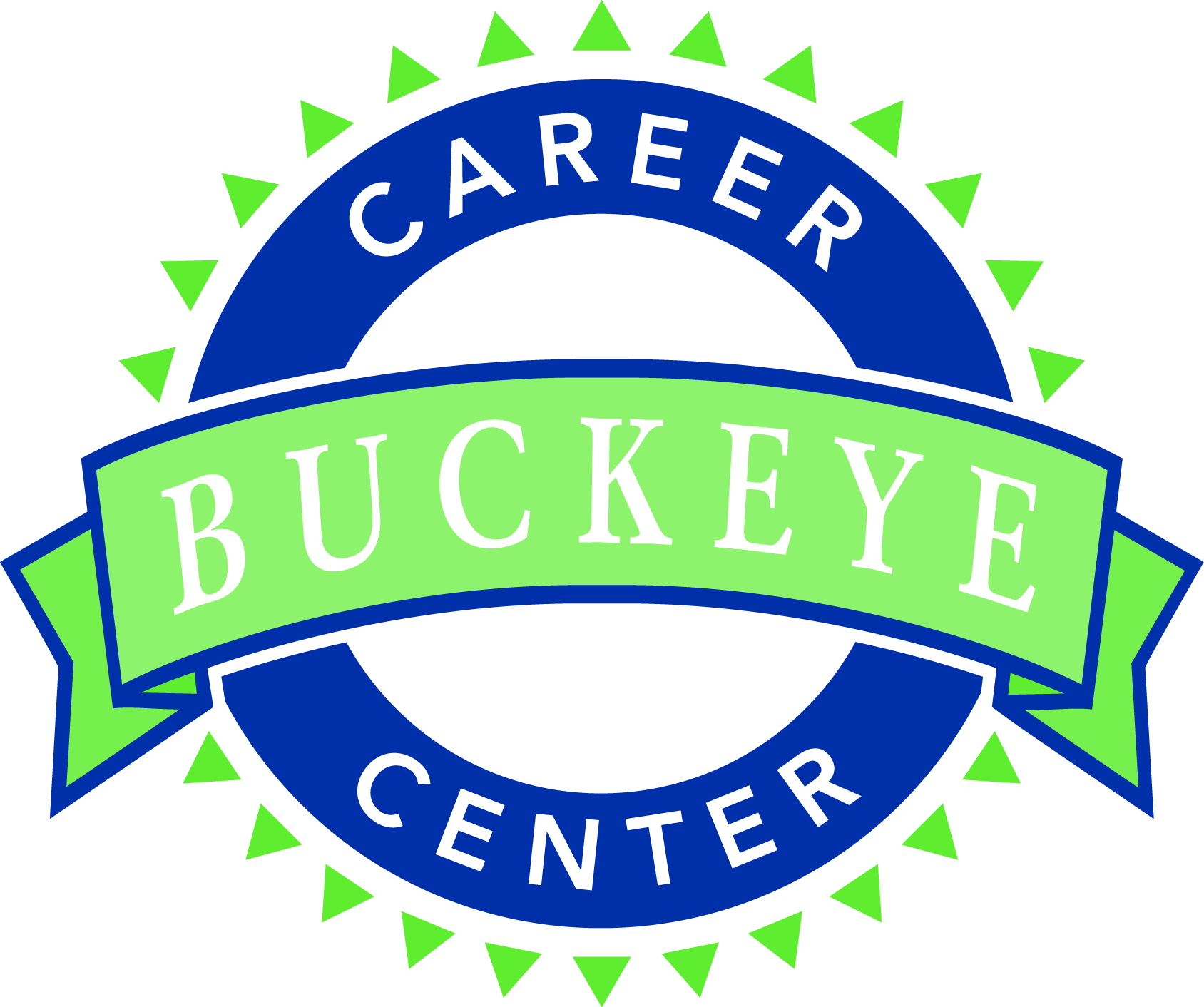 Buckeye Career CenterHVACR Tool List2015-201620 inch Metal tool box with lock and name on tag8 Assorted screw drivers (4 Phillips and 4 Flat Blade)16 ounce tinners hammer or claw hammer16 foot steel tape 1 inch wide (25 feet preferred)10 inch torpedo level¼ inch nut driver (full set preferred)3/8 and 1/4 drive socket set (Standard)Assortment of Hex key wrenches (Allen)8 inch linesman’s pliers8 inch diagonals cutting pliers8 inch locking pliers (Vise grips)10 inch arc joint pliers (Channel lock)8 inch Crescent wrench10 inch Crescent wrench(4) 1/8 drill bitsRight cutting aviation snipsLeft cutting aviation snips12 inch metal ruler6 inch scratch awl4 inch tubing cutterMini tubing cutterDigital probe type thermometer -40 to 200 degree rangeDigital combination Clamp on AMP, VOLT, OHM meter (Instructor will explain)Tools may be purchased a store of choice:Napa SearsLowes*Used tools are O.K.*Students may engrave their names on their tools the first week of schoolEstimated Cost:  $250-$350